Publicado en Madrid el 03/07/2020 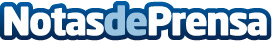 Consejos de Cigna para un verano saludableEl riesgo de contagio obliga a cumplir una serie de recomendaciones preventivas relacionadas con una mayor higiene o un menor contacto con superficies, objetos o personasDatos de contacto:RedacciónMadridNota de prensa publicada en: https://www.notasdeprensa.es/consejos-de-cigna-para-un-verano-saludable_1 Categorias: Viaje Sociedad Entretenimiento Turismo http://www.notasdeprensa.es